           CENTRO MUNICIPAL DE EDUCAÇÃO INFANTIL  PROFESSOR DELERMO POPPI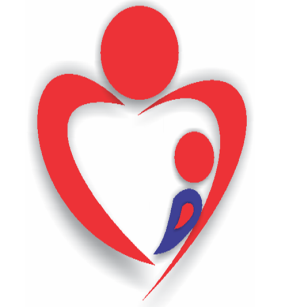 Avenida José Erdei, nº 335 - Jardim José Erdei,      Fone:  39061065Email:  cmeiprofessordelermo@gmail.comRolândia, 12 à 15 de Maio de 2020INFANTIL 1 - PROFESSORAS ANALU E SILVIAATIVIDADES COMPLEMENTARES - COVID-19ROTEIRO DE 11 A 15 DE MAIO11 DE MAIO DE 202012 DE MAIO DE 202013 DE MAIO DE 202014 DE MAIO DE 202015 DE MAIO DE 2020O QUE VOCÊ VAI ESTUDAR?(EI02EO02): AUTOCONHECIMENTO.PARA QUE VAMOS ESTUDAR ESSES CONTEÚDOS?RECONHECER SUA IMAGEM CORPORAL NO ESPELHO EM FOTOS E VÍDEOS.COMO VAMOS ESTUDAR ESSES CONTEÚDOS?NÃO ESQUECER DE REGISTAR O MOMENTO.PARA ESSA ATIVIDADE VAMOS PRECISAR DE UM ESPELHO (ALGO QUE DÊ REFLEXO, INDEPENDENTE DO TAMANHO), TINTA (POUQUISSIMO) E MÚSICAS. COLOCAR UMA MÚSICA E INCENTIVAR O ALUNO A OLHAR-SE NO ESPELHO PERGUNTANDO “QUEM É?”, DEIXA-LO EXPLORAR O MOMENTO, EM SEGUIDA FAZER ALGUMAS MANCHINHAS DE TINTA EM ALGUMAS PARTES DO CORPO PARA QUE ELE PERCEBA ATRAVÉS DO SEU REFLEXO SEM PRECISAR MOSTRA-LO, GRAVA-LO E EM SEGUIDA MOSTRAR A ELE E QUESTIONAR “QUEM É ESSE?” E FAZER O MESMO COM FOTOS.O QUE VOCÊ VAI ESTUDAR?(EI02EO01): FAMÍLIA E ESCOLAPARA QUE VAMOS ESTUDAR ESSES CONTEÚDOS?RECONHECER SEUS FAMILIARES.COMO VAMOS ESTUDAR ESSES CONTEÚDOS?NÃO ESQUECER DE REGISTAR O MOMENTO. GUARDAR A ATIVIDADE DEPOIS DE SECA, PARA ENTREGAR NO CMEI. PARA ESSA ATIVIDADE VAMOS PRECISAR DE UMA FOLHA DE PAPEL A3 (FOLHA BRANCA GRANDE), GIZ DE CERA, TINTA GUACHE. APÓS ASSISTIR A HISTÓRIA E CANTAR MÚSICAS REALIZAR A ATIVIDADENA FOLHA DE PAPEL A3 OS PAIS DESENHARÃO UMA CASA CONTENDO APENAS PAREDES LATERAIS E TELHADO. APÓS CARIMBAR A MÃO DO ALUNO (DENTRO DA CASA) DE ACORDO COM A QUANTIDADE DE FAMILIARES DE TEM EM CASA, EXEMPLO: SE TIVER 4 MEMBROS PASSAR TINTA APENAS EM 4 DEDOS E A PALMA DA MÃO; SE FOR 2, DOIS DEDOS E A PALMA DA  MÃO; SE FOR 6 CARIMBAR UMA MÃO INTEIRA E UTILIZAR A OUTRA MÃO TAMBÉM, NO CASO SOMENTE 1 DEDO PARA TOTALIZAR 6 MENBROS.O QUE VOCÊ VAI ESTUDAR?(EI02EO01): FAMÍLIA E ESCOLAPARA QUE VAMOS ESTUDAR ESSES CONTEÚDOS?VIVENCIAR DINÂMICAS DE TROCA DE AFETO PERCEBENDO A IMPORTÂNCIA DO ABRAÇO, FAZER UM CARINHO, ENTRE OUTRAS.COMO VAMOS ESTUDAR ESSES CONTEÚDOS?NÃO ESQUECER DE REGISTAR O MOMENTO.PARA ESSA ATIVIDADE VAMOS PRECISAR DE UMA PELÚCIA, PEDACINHO DE DUREX.ASSISTIR A HISTÓRIA DO DIA E CANTAR MÚSICAS DIVERSAS.PARA COMEÇAR A ATIVIDADE APRESENTANDO O URSINHO DE PELÚCIA, PEDIR PARA QUE FAÇA CARINHO CONVERSE E OS PAIS TAMBÉM, FAZER CARINHO E CONVERSAR COM O URSO. EM SEGUIDA REPETIR TUDO O QUE FEZ COM O URSINHO, MAS COM A PESSOA DO LADO (O ADULTO FAZER NA CRIANÇA E A CRIANÇA NO ADULTO).PEGAR UM PEDAÇO DE DUREX E COLAR EM QUALQUER PARTE DO CORPO DA CRIANÇA EM SEGUIDA SOLICITAR QUE A CRIANÇA DESGRUDE E GRUDE NO ADULTO, O ADULTO QUE INICIOU A DINAMICA DEVERÁ JOGAR FORA O DUREX E DAR UM BEIJO ONDE HAVIA COLADO O DUREX.OBSERVAÇÃO: É INTERESSANTE SE REALIZAR ESSAS DINÂMICAS COM TODA A FAMÍLIA.O QUE VOCÊ VAI ESTUDAR?(EI02CG01): CUIDADOS COM O CORPOPARA QUE VAMOS ESTUDAR ESSES CONTEÚDOS?MOVIMENTAR AS PARTES DO CORPO PARA EXPRESSAR EMOÇÕES, NECESSIDADES E DESEJOS.COMO VAMOS ESTUDAR ESSES CONTEÚDOS?NÃO ESQUECER DE REGISTAR O MOMENTO.PARA ESSA ATIVIDADE VAMOS PRECISAR DE PEDAÇOS DE PAPELÃO, GIZ DE CERA.FAZER 5 FORMAS OVAIS IGUAIS NO PAPELÃO E RECORTA-LAS, EM SEGUIDA REPARTI-LAS AO MEIO, TODOS IGUAIS. NA METADE DE CIMA DESENHAR OLHOS DE DIVERSAS EXPRESSÕES E NA PARTE DE BAIXO BOCAS DE DIVERSAS MANEIRAS. SOLICITAR QUE O ALUNO ENCAIXE PARTE DE CIMA COM A PARTE DEBAIXO (OLHOS COM BOCA) E EM SEGUIDA FAZER A EXPRESSÃO QUE SE FORMOU.O QUE VOCÊ VAI ESTUDAR?(EI02TS03): SONS DO CORPO, DOS OJETOS E DA NATUREZA.PARA QUE VAMOS ESTUDAR ESSES CONTEÚDOS?PERCEBER O SOM DE DIFERENTES FONTES SONORAS PRESENTES NO DIA A DIA: DUZINAS, DESPERTADOR, ROQUE DO TELEFONE, SINO, APITO, DENTRE OUTROS.COMO VAMOS ESTUDAR ESSES CONTEÚDOS?NÃO ESQUECER DE REGISTAR O MOMENTO.PARA ESSA ATIVIDADE VAMOS PRECISAR DE COPO, COLHER, TELEFONE.DEPOIS DA CHAMADA, HISTÓRIA DO DIA E MÚSICAS CANTADAS.O ADULTO IRÁ DISPONIBILIZAR OBJETOS QUE FAÇAM BARULHO EXMPLO: BATER A COLHER NO COPO EM SEGUIDA SOLICITAR QUE A CRIANÇA IMITE O BARULHO COM A BOCA; BATER NA PORTA, EM SEGUIDA QUE IMITE COM A BOCA; ESCUTAR BUZINA DE CARRO (COLOCAR O SON DISPONIBILIZADO PELA PROFESSORA) EM SEGUIDA SOLICITAR QUE A CRIANÇA IMITE; OUVIR BARULHOS DO AMBIENTE (CARRO, MOTO, PASSARINHO) E EM SEGUIDA FAZER Os DIVERSOS SONS COM A BOCA. 